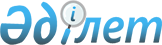 О внесении изменений и дополнений в решение XХXIII сессии Шахтинского городского маслихата от 9 апреля 2015 года № 1115/33 "Об утверждении Правил оказания социальной помощи, установления размеров и определения перечня отдельных категорий нуждающихся граждан"
					
			Утративший силу
			
			
		
					Решение Шахтинского городского маслихата Карагандинской области от 19 июня 2020 года № 1721/39. Зарегистрировано Департаментом юстиции Карагандинской области 25 июня 2020 года № 5901. Утратило силу решением Шахтинского городского маслихата Карагандинской области от 19 сентября 2023 года № 276/5
      Сноска. Утратило cилу решением Шахтинского городского маслихата Карагандинской области от 19.09.2023 № 276/5 (вводится в действие по истечении десяти календарных дней после дня его первого официального опубликования).
      В соответствии с Законом Республики Казахстан от 23 января 2001 года "О местном государственном управлении и самоуправлении в Республике Казахстан", постановлением Правительства Республики Казахстан от 21 мая 2013 года № 504 "Об утверждении Типовых правил оказания социальной помощи, установления размеров и определения перечня отдельных категорий нуждающихся граждан", городской маслихат РЕШИЛ:
      1. Внести в решение XХXIII сессии Шахтинского городского маслихата от 9 апреля 2015 года № 1115/33 "Об утверждении Правил оказания социальной помощи, установления размеров и определения перечня отдельных категорий нуждающихся граждан" (зарегистрировано в Реестре государственной регистрации нормативных правовых актов за № 3182, опубликовано информационно-правовой системе "Әділет" от 15 мая 2015 года, в газете "Шахтинский вестник" от 15 мая 2015 года № 19), следующие изменения и дополнения:
      в Правилах оказания социальной помощи, установления размеров и определения перечня отдельных категорий нуждающихся граждан, утвержденных указанным решением:
      подпункт 16) пункта 7 изложить в новой редакции:
      "16) граждане, имеющие социально значимое заболевание "туберкулез" в период амбулаторного лечения;";
      подпункт 17) пункта 7 изложить в новой редакции:
      "17) граждане, имеющие социально значимое заболевание "злокачественные новообразования" на период послеоперационного лечения;";
      пункт 7 дополнить подпунктом 18) следующего содержания: 
      "18) граждане, имеющие социально значимое заболевание - болезнь, вызванную вирусом иммунодефицита человека (ВИЧ).";
      подпункт 5) пункта 10 изложить в новой редакции:
      "5) наличие социально значимого заболевания - болезнь, вызванную вирусом иммунодефицита человека (ВИЧ);";
      пункт 10 дополнить подпунктом 6) следующего содержания: 
      "6) наличие среднедушевого дохода, не превышающего 0,6 кратного размера прожиточного минимума.".
      2. Настоящее решение вводится в действие по истечении десяти календарных дней после дня его первого официального опубликования.
					© 2012. РГП на ПХВ «Институт законодательства и правовой информации Республики Казахстан» Министерства юстиции Республики Казахстан
				
      Председатель сессии

А. Есмаганбетов

      Секретарь Шахтинского городского маслихата

Ж. Мамерханова
